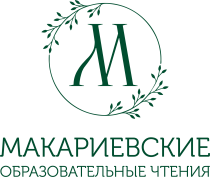 ПРЕСС-РЕЛИЗВ Томской области стартовалиМакариевские образовательные чтения!С 16 октября 2023 года в Томской области начали свою работу XVI Макариевские образовательные чтения, региональный этап XXXII Международных Рождественских образовательных чтений, посвящённых теме:  «Православие и отечественная культура: потери и приобретения минувшего, образ будущего».Макариевские образовательные чтения проходят по инициативе  Томской митрополии Русской Православной Церкви и поддержке Администрации Томской области.Чтения нацелены на  совершенствование форм и методов работы по приобщению молодого поколения к традиционному духовному и культурному наследию нашей страны, осмыслению значимости Российского образования и общественного статуса учителя России. Смысловым ядром Чтений является личность и деятельность известного подвижника в деле просвещения, «Апостола Алтая», просветителя Томской земли, святителя Макария (Невского), много сделавшего для развития образования в Сибири и оставившего богатое наследие по духовно-нравственному воспитанию.Основными мероприятиями Чтений станут:- С 16 октября: Проведение конкурсной программы: Региональная заочная олимпиада «Духовная культура Отечества». Региональный конкурс чтецов «Родина любимая моя». Региональный конкурс исполнителей духовной и патриотической песни «Богоносная Россия». Региональный этап Международного конкурса детского творчества «Красота Божьего мира». Региональный конкурс по журналистике «Информационная этика». Региональная научно-историческая игра «Неизвестная Россия». Региональный конкурс среди муниципальных библиотек «Православное наследие Томской области». - 28 октября: Первый Форум регионального отделения Союза православных женщин.- 31 октября: Торжественное открытие XVI Макариевских образовательных чтений. - 31 октября: Клевер-лаборатория с гостем чтений, заведующей сектором Основ Православной культуры СОРОиК РПЦ Викторией Туфриной (Москва)- 31 октября: Встреча с гостем чтений, военкором, ведущим ТК «Спас», преподавателем МГИМО Андреем Афанасьевым (Москва)- 1 ноября: Встреча с гостем чтений, советником генерального директора издательства «Русское слово» Александром Алексеевым (Москва)- 2 ноября: Встреча с гостем чтений, известным блогером и миссионером иереем Павлом Островским (Москва) - 2 ноября: Открытие Клуба ревнителей памяти святителя Макария (Невского).- 3 ноября: Встреча с гостем чтений, религиоведом, писателем, историком, публицистом Александром Дворкиным (Москва) - 9 ноября: Парламентские встречи- 11 ноября: Торжественное закрытие  XVI Макариевских образовательных чтений. *************С полной программой Чтений можно ознакомиться на сайте Чтений: http://chteniya.pravorg.ru/Подать заявку на конкурсы: http://chteniya.pravorg.ru/registracija_na_konkursyПо всем вопросам можно обратиться в оргкомитет Чтений по почте: oroik-tomsk@yandex.ru